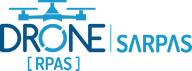 As operações que normalmente não sofrem análise de ATM, pelo fato de terem seus parâmetros definidos na legislação em vigor, são listadas a seguir. São partes dessas operações já definidas pela legislação: Órgão de Segurança Pública;Defesa Civil;Receita Federal;Demais órgãos ligados ao Governo;Princípio da Sombra;Recreativo Urbano;Recreativo Rural; eOperações Padrão, desde que distantes mais de 3 NM (5,4 Km) de qualquer aeródromo ou heliponto cadastrado, com evoluções limitadas a 100 ft.Escreva abaixo a opção escolhida conforme a lista acima: (apenas uma opção)Aviso: A não apresentação desta solicitação em conjunto com a RESPOSTA faz com que a operação não seja válida.Eu, (Nome completo do Piloto), possuir do ID Operacional (Código SARPAS), Venho por via desta INFORMAR ao Departamento de Controle do Espaço Aéreo (DECEA) que pretendo realizar voo com (RPA / Aeromodelo), cadastrada no SISANT sob o número (SISANT completo), utilizando na Operação os seguintes parâmetros:Tipo de Operação: (Princípio da Sombra, Recreativo Urbano, Recreativo Rural ou Padrão);Tipo de Operação: (Princípio da Sombra, Recreativo Urbano, Recreativo Rural ou Padrão);Legislação a ser seguida: (ICA 100-40, AIC N 17, AIC N 23 ou AIC N 24);Tipo/Regra: VLOS/VFR;Coordenadas:Origem: (Exemplo: -23.467061, -46.654597); eDestino: (Exemplo: -23.467061, -46.654597).Área: (Área em metros);Altura: (Altura em pés);Data: dd/mm/aaa;Hora início: (Hora UTC);Hora término: (Hora UTC);Código de Chamada: (RPA-Código Sarpas-XX);Comunicação com ATS: Não se Aplica;Comunicação com Observador: Não se Aplica; eTelefone de Contato: (dd) nnnnn-nnnn.Declaro que estou ciente de que esta informação de voo não sofrerá análise de ATM, pelo fato de estar me comprometendo em cumprir todos os parâmetros previstos nas legislações em vigor e, por fim, declaro que está sob minha total responsabilidade a condução segura das operações.Declaro estar ciente da necessidade de apresentar esta solicitação em conjunto com a resposta, estando AMBAS com a mesma data.Local, dd/mm/aaaa.Nome completo do Piloto.